Con hãy tìm và tô màu vàng cho tất cả các ô có chứa chữ A để chỉ đường giúp bạn ong tìm được hoa nhé!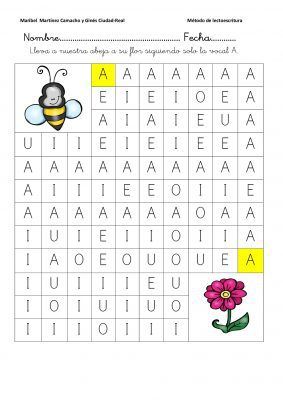 TRƯỜNG MẦM NON HOA SỮA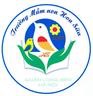 Bài tập lớp mẫu giáo lớn 5-6 tuổiHọ và tên trẻ……………………………..Lớp……………………………………….